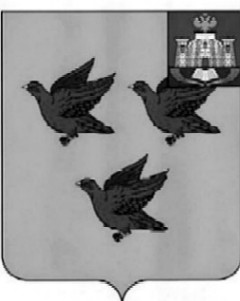 РОССИЙСКАЯ ФЕДЕРАЦИЯОРЛОВСКАЯ ОБЛАСТЬАДМИНИСТРАЦИЯ ГОРОДА ЛИВНЫПОСТАНОВЛЕНИЕот 19 июня 2020 года                                                                                         № 330            г. ЛивныДля определения перечнямероприятий для участия города в проекте «Народный бюджет»В соответствии с постановлением Правительства Орловской области 
от 2 октября 2017 года № 412 «Об утверждении Положения о проекте «Народный бюджет» в Орловской области» в целях сбора предложений граждан и институтов гражданского общества для определения перечня мероприятий для  участия  г.Ливны  Орловской  области  в  проекте  «Народный бюджет»  в Орловской  области  на  2020  и  2021  годы,  администрация  города Ливны п о с т а н о в л я е т:1. Начать прием предложений граждан и институтов гражданского общества для определения перечня мероприятий для участия г.Ливны Орловской области в проекте «Народный бюджет» в Орловской области на 2020 и 2021 годы (далее – предложения). Прием предложений осуществляется в разумный срок до установления фактических оснований полагать, что волеизъявление населения г.Ливны Орловской области в отношении соответствующих мероприятий сформировано.2. Определить пункты сбора предложений, их адреса и график работы согласно приложению к настоящему постановлению.3. Провести информационную кампанию по оповещению граждан, имеющих место жительства на территории г.Ливны Орловской области, а также институтов гражданского общества, осуществляющих деятельность на территории г.Ливны Орловской области, о приеме предложений.4. Подведение итогов приема предложений осуществляется рабочей группой администрации города с привлечением представителей общественности.5. Результат заседания рабочей группы администрации города оформляется протоколом, в который включаются мероприятия, получившие наиболее широкую поддержку со стороны граждан, имеющих место жительства на территории г.Ливны Орловской области, а также институтов гражданского общества, осуществляющих деятельность на территории г.Ливны Орловской области, в течение 2 рабочих дней с момента окончания приема предложений в соответствии с пунктом 1 настоящего постановления.6. Отделу информационных технологий администрации города  опубликовать настоящее постановление на официальном сайте администрации г.Ливны  в сети «Интернет».7. Контроль над исполнением настоящего постановления возложить на       заместителя главы администрации города по жилищно – коммунальному хозяйству и строительству А.И. Кожухова.Глава города                                              подпись                            С.А. Трубицин